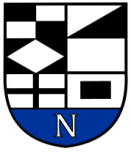 NERINGOS SAVIVALDYBĖS TARYBOS JUNGTINIO KOMITETO(BIUDŽETO, FINANSŲ IR ŪKIO VALDYMO KOMITETO,ŠVIETIMO, KULTŪROS, SPORTO, SOCIALINĖS APSAUGOS, SVEIKATOS IR KURORTO REIKALŲ KOMITETO IR KONTROLĖS KOMITETO)  POSĖDŽIO PROTOKOLAS2023-10-18 Nr. T-35NeringaPosėdis vyko: 09.00 val. – 13.00 val.Posėdžio pirmininkas – Neringos savivaldybės tarybos Biudžeto, finansų ir ūkio valdymo komiteto pirmininkas Arūnas Burkšas.Posėdžio sekretorė – Ignė Kriščiūnaitė, Neringos savivaldybės tarybos posėdžių sekretorė.Posėdyje dalyvavo Neringos savivaldybės tarybos jungtinio komiteto nariai: Vaidas Venckus, Diana Starkutė-Kriukovė, Mindaugas Vaitonis, Ernestas Zinkevičius, Ieva Venskauskienė, Agnė Jenčauskienė, Sandra Berletaitė, Matas Lasauskas, Arvydas Mockus, Algirdas Kurtinaitis, Dovydas Mikelis, Laurynas Vainutis, Zigmantas Raudys.Posėdyje nedalyvavo Neringos savivaldybės tarybos jungtinio komiteto nariai: Justina Kupčinskaitė-Lukauskienė (apie nedalyvavimą informuota), Aušra Mikalauskienė, Marius Malinskas (tragiškomis aplinkybėmis žuvo autoavarijoje). Posėdyje taip pat dalyvavo: Neringos savivaldybės vicemeras Sigitas Šveikauskas, Neringos savivaldybės administracijos direktorius Egidijus Šakalys, Neringos savivaldybės administracijos Miesto tvarkymo ir statybų skyriaus vyr. specialistė (ekologė) Renata Jakienė, UAB „Ekokonsultacijos“ projektų vadovė Inga Muliuolė, Neringos savivaldybės administracijos Architektūros ir teritorijų planavimo skyriaus vyr. specialistas (inžinierius) Juozas Jostas, Neringos savivaldybės administracijos Dokumentų valdymo skyriaus vedėja Kristina Jasaitienė, Neringos savivaldybės administracijos Strateginio planavimo, investicijų ir turizmo skyriaus vyr. specialistė Medūnė Marija Šveikauskienė, Neringos savivaldybės administracijos Kultūros skyriaus vyr. specialistė Diana Liutkutė, Neringos savivaldybės administracijos Teisės skyriaus vedėja Viktorija Budvytytė-Bedalienė, Neringos savivaldybės administracijos Teisės skyriaus vedėjo pavaduotoja Eglė Deltuvaitė-Kačalinienė, Neringos savivaldybės administracijos Biudžeto ir turto valdymo skyriaus pavaduotoja Aina Kisielienė, Neringos savivaldybės administracijos Biudžeto ir turto valdymo skyriaus  vyr. specialistė Rima Tarvydaitė-Atkočaitienė, Neringos savivaldybės kontrolės ir audito tarnybos kontrolierė Jolanta Kičiatovienė.DARBOTVARKĖ:Dėl komiteto darbotvarkės (Arūnas Burkšas).Dėl Neringos savivaldybės Strateginio plano priemonių įgyvendinimo (Egidijus Šakalys).Dėl Neringos savivaldybės biudžeto vykdymo (Egidijus Šakalys).Dėl Neringos savivaldybės tarybos 2017 m. lapkričio 23 d. sprendimo Nr. T1-245 „Dėl Neringos savivaldybės leidimų laidoti išdavimo, laidojimo, kapinių lankymo, priežiūros ir kapaviečių identifikavimo tvarkos aprašo patvirtinimo“ pakeitimo (Renata Jakienė).Dėl Neringos savivaldybės teritorijos ir jos dalių bendrojo plano koregavimo, nustatant prioritetines savivaldybės infrastruktūros plėtros teritorijas, patvirtinimo (Juozas Jostas).Dėl Neringos savivaldybės atliekų prevencijos ir tvarkymo 2021-2027 metų plano patvirtinimo (Renata Jakienė).Dėl atleidimo nuo vietinės rinkliavos už leidimą įvažiuoti mechaninėmis transporto priemonėmis į valstybės saugomą Neringos savivaldybės administruojamą teritoriją (Kristina Jasaitienė).Dėl viešųjų paslaugų teikimo vietinio susisiekimo maršrutais poreikio nustatymo taisyklių patvirtinimo (Medūnė Šveikauskienė).Dėl nepriklausomo eksperto delegavimo į Klaipėdos apskrities regioninę kultūros tarybą (Edita Radzevičienė).Dėl didžiausio leistino valstybės tarnautojų pareigybių ir darbuotojų, dirbančių pagal darbo sutartis, skaičiaus Neringos savivaldybės administracijoje nustatymo ir Neringos savivaldybės administracijos struktūros patvirtinimo (Virginija Staniulevičienė).Dėl keleivių ir bagažo vežimo vietinio (miesto ir priemiestinio) susisiekimo maršrutais taisyklių patvirtinimo (Medūnė Šveikauskienė).Dėl Neringos savivaldybės vardu sudaromų sutarčių pasirašymo tvarkos aprašo patvirtinimo (Viktorija Butvydytė - Bedalienė)Dėl didžiausio leistino pareigybių skaičiaus biudžetinėje įstaigoje „Paslaugos Neringai“ nustatymo ir biudžetinės įstaigos „Paslaugos Neringai“ struktūros patvirtinimo (Aina Kisielienė).Dėl biudžetinės įstaigos „Komunalinio turto valdymas“ ir biudžetinės įstaigos “Paslaugos Neringai” reorganizavimo (Aina Kisielienė).Dėl biudžetinės įstaigos „Paslaugos Neringai“ teikiamų atlygintinų paslaugų kainų nustatymo (Aina Kisielienė).Dėl l turto, skirto humanitarinei pagalbai teikti, neatlygintino perdavimo (Aina Kisielienė).Dėl Neringos savivaldybės administracijos veiklos nuostatų patvirtinimo (Viktorija Butvydytė - Bedalienė).Dėl Neringos savivaldybės 2023 m. biudžeto (Rima Tarvydaitė-Atkočaitienė).Dėl nekilnojamojo turto mokesčio 2023 metams lengvatos suteikimo Uždarajai akcinei bendrovei „Juodasis gulbinas“ (Aina Kisielienė).Dėl valstybinės žemės nuomos mokesčio 2023 metams lengvatos suteikimo Uždarajai akcinei bendrovei „Juodasis gulbinas“ (Aina Kisielienė). Dėl nekilnojamojo turto mokesčio 2023 metams lengvatos suteikimo Akcinei bendrovei „Žemaitijos pienas“ (Aina Kisielienė).Dėl valstybinės žemės nuomos mokesčio 2023 metams lengvatos suteikimo Akcinei bendrovei „Žemaitijos pienas“ (Aina Kisielienė).Dėl valstybinės žemės nuomos mokesčio 2023 metams lengvatos suteikimo Uždarajai akcinei bendrovei „Nidos skalva“ (Aina Kisielienė).Dėl valstybinės žemės nuomos mokesčio 2023 metams lengvatos suteikimo Akcinei bendrovei „Jūratė“ (Aina Kisielienė).Dėl nekilnojamojo turto mokesčio 2023 metams lengvatos suteikimo Akcinei bendrovei „Jūratė“ (Aina Kisielienė).Dėl valstybinės žemės nuomos mokesčio 2023 metams lengvatos suteikimo UAB „Marių namai“ (Aina Kisielienė).Dėl nekilnojamojo turto mokesčio 2023 metams lengvatos suteikimo UAB „Marių namai“ (Aina Kisielienė).Dėl nekilnojamojo turto mokesčio 2023 metams lengvatos suteikimo UAB „SVV būstas“ (Aina Kisielienė).Dėl valstybinės žemės nuomos mokesčio 2023 metams lengvatos suteikimo UAB „SVV būstas“ (Aina Kisielienė).Dėl valstybinės žemės nuomos mokesčio 2023 metams lengvatos suteikimo UAB „Martin Idea“ (Aina Kisielienė).Dėl nekilnojamojo turto mokesčio 2022 metams lengvatos suteikimo VšĮ Eduardo Jonušo namams (Aina Kisielienė).Dėl Uždarosios akcinės bendrovės „Neringos energija“ atleidimo nuo 2023 metų nekilnojamojo turto mokesčio (Aina Kisielienė).Dėl Uždarosios akcinės bendrovės „Neringos energija“ atleidimo nuo 2023 metų valstybinės žemės nuomos mokesčio (Aina Kisielienė).Dėl Uždarosios akcinės bendrovės „Neringos vanduo“ atleidimo nuo 2023 metų nekilnojamojo turto mokesčio (Aina Kisielienė).Dėl Uždarosios akcinės bendrovės „Neringos vanduo“ atleidimo nuo 2023 metų valstybinės žemės nuomos mokesčio (Aina Kisielienė).Dėl nekilnojamojo turto mokesčio 2023 metams lengvatos suteikimo Uždarajai akcinei bendrovei „Nidos skalva“ (Aina Kisielienė).Dėl nekilnojamojo turto mokesčio 2023 metams lengvatos suteikimo UAB „Jungtinės investicijų pajėgos“ (Aina Kisielienė).Dėl valstybinės žemės nuomos mokesčio 2023 metams lengvatos suteikimo UAB „Jungtinės investicijų pajėgos“ (Aina Kisielienė).Dėl nekilnojamojo turto mokesčio 2023 metams lengvatos suteikimo G. S.  firmai (Aina Kisielienė).Dėl valstybinės žemės nuomos mokesčio 2023 metams lengvatos suteikimo G. S. firmai (Aina Kisielienė).Dėl nekilnojamojo turto mokesčio 2023 metams lengvatos suteikimo Uždarajai akcinei bendrovei „Felikso užeiga“ (Aina Kisielienė).Dėl valstybinės žemės nuomos mokesčio 2023 metams lengvatos suteikimo Uždarajai akcinei bendrovei „Felikso užeiga“ (Aina Kisielienė).Dėl nekilnojamojo turto mokesčio 2023 metams lengvatos suteikimo L. K. individualiai įmonei (Aina Kisielienė).Dėl valstybinės žemės nuomos mokesčio 2023 metams lengvatos suteikimo L. K. individualiai įmonei (Aina Kisielienė).Dėl valstybinės žemės nuomos mokesčio 2023 metams lengvatos suteikimo E.V. (Aina Kisielienė).Dėl valstybinės žemės nuomos mokesčio 2023 metams lengvatos suteikimo O.F. (Aina Kisielienė).Dėl valstybinės žemės nuomos mokesčio 2023 metams lengvatos suteikimo A.D. (Aina Kisielienė).Dėl valstybinės žemės nuomos mokesčio 2023 metams lengvatos suteikimo V.J. (Aina Kisielienė).Dėl valstybinės žemės nuomos mokesčio 2023 metams lengvatos suteikimo A. V. individualiai įmonei (Aina Kisielienė).Dėl nekilnojamojo turto mokesčio 2023 metams lengvatos suteikimo Uždarajai akcinei bendrovei „Nidos stiegė“ (Aina Kisielienė).Dėl valstybinės žemės nuomos mokesčio 2023 metams lengvatos suteikimo Uždarajai akcinei bendrovei „Nidos stiegė“ (Aina Kisielienė).Dėl nekilnojamojo turto mokesčio 2023 metams lengvatos suteikimo UAB „Nidos kempingas“ (Aina Kisielienė).Dėl valstybinės žemės nuomos mokesčio 2023 metams lengvatos suteikimo A.B. (Aina Kisielienė).Dėl nekilnojamojo turto mokesčio 2023 metams lengvatos suteikimo Uždarajai akcinei bendrovei „Grobšto ragas“ (Aina Kisielienė).Dėl valstybinės žemės nuomos mokesčio 2023 metams lengvatos suteikimo Uždarajai akcinei bendrovei „Grobšto ragas“ (Aina Kisielienė).Dėl valstybinės žemės nuomos mokesčio 2023 metams lengvatos suteikimo UAB poilsio namai „Ąžuolynas“ (Aina Kisielienė).Dėl nekilnojamojo turto mokesčio 2023 metams lengvatos suteikimo UAB poilsio namai „Ąžuolynas“ (Aina Kisielienė).Dėl Neringos savivaldybės korupcijos prevencijos 2023–2025 metų veiksmų plano patvirtinimo (Matas Lasauskas).Dėl Neringos savivaldybės kontrolės ir audito tarnybos 2024 metų veiklos plano projekto pateikimo svarstymui (Jolanta Kičiatovienė).Papildomi:Dėl nekilnojamojo turto mokesčio 2023 metams lengvatos suteikimo A. V. individualiai įmonei (Aina Kisielienė);Dėl Neringos savivaldybės tarybos 2023 m. kovo 30 d. sprendimo Nr. T1-72 „Dėl pritarimo projekto „Šviesa tamsoje – kaimo ir pakrančių turizmo atsparumo didinimas šiauriniame Baltijos jūros regione, sukuriant patirtis ne sezono metu“ įgyvendinimui“ pakeitimo (Egidijus Šakalys)Posėdžio pirmininkas paprašė tylos minute pagerbti žuvusį Neringos savivaldybės tarybos narį Marių Malinską.Bendru Jungtinio komiteto narių sutarimu posėdžio pirmininku išrinktas Biudžeto, finansų ir ūkio valdymo komiteto pirmininkas Arūnas Burkšas , o posėdžio pirmininko pavaduotoju  - Švietimo, kultūros, sporto, socialinės apsaugos, sveikatos ir kurorto reikalų komiteto pirmininkas Vaidas Venckus.   1.  SVARSTYTA. Dėl Neringos savivaldybės tarybos Jungtinio komiteto darbotvarkės patvirtinimo.Posėdžio pirmininkas Arūnas Burkšas pristatė Neringos savivaldybės tarybos Jungtinio  (Biudžeto, finansų ir ūkio valdymo komiteto, Švietimo, kultūros, sporto, socialinės apsaugos, sveikatos ir kurorto reikalų komiteto ir Kontrolės komiteto) komiteto posėdžio darbotvarkę ir pasiūlė:iš darbotvarkės išbraukti 10 klausimą „Dėl didžiausio leistino valstybės tarnautojų pareigybių ir darbuotojų, dirbančių pagal darbo sutartis, skaičiaus Neringos savivaldybės administracijoje nustatymo ir Neringos savivaldybės administracijos struktūros patvirtinimo“ ir 58 klausimą „Dėl Neringos savivaldybės korupcijos prevencijos 2023–2025 metų veiksmų plano patvirtinimo“ bei 2 klausimą „Dėl Neringos savivaldybės Strateginio plano priemonių įgyvendinimo“ ir 3 klausimą „Dėl Neringos savivaldybės biudžeto vykdymo“ klausimus;  darbotvarkę papildyti 2 pavėluotai pateiktais klausimais: „Dėl nekilnojamojo turto mokesčio 2023 metams lengvatos suteikimo A. V. individualiai įmonei“ ir „Dėl Neringos savivaldybės tarybos 2023 m. kovo 30 d. sprendimo Nr. T1-72 „Dėl pritarimo projekto „Šviesa tamsoje – kaimo ir pakrančių turizmo atsparumo didinimas šiauriniame Baltijos jūros regione, sukuriant patirtis ne sezono metu“ įgyvendinimui“ pakeitimo“;į darbotvarkės pradžią perkelti 6 klausimą „Dėl Neringos savivaldybės atliekų prevencijos ir tvarkymo 2021-2027 metų plano patvirtinimo“ su pristatymu.Bendru komiteto narių sutarimu Jungtinio komiteto posėdžio darbotvarkės pakeitimams pritarta. Posėdžio pirmininkas pasiūlė pritarti Neringos savivaldybės tarybos Jungtinio posėdžio darbotvarkei. NUTARTA.  Bendru komiteto narių sutarimu pritarti Neringos savivaldybės tarybos Jungtinio komiteto posėdžio darbotvarkei.6.  SVARSTYTA. Dėl Neringos savivaldybės atliekų prevencijos ir tvarkymo 2021-2027 metų plano patvirtinimo.Sprendimo projektą pristatė Renata Jakienė ir Inga Muliuolė. Sprendimo projekto tikslas patvirtinti parengtą Neringos savivaldybės atliekų prevencijos ir tvarkymo 2021-2027 m. planą. Neringos savivaldybės atliekų prevencijos ir tvarkymo 2021-2027 m. plano tikslas – nustatyti komunalinių atliekų tvarkymo sistemų organizavimo priemones, kurios užtikrintų aplinkosaugos, techninius-ekonominius ir higienos reikalavimus atitinkančios komunalinių atliekų tvarkymo paslaugos pasiūlą visiems Neringos savivaldybės teritorijoje esantiems asmenims.Komiteto narys Vaidas Venckus pasiūlė pakeisti Neringos savivaldybės atliekų prevencijos ir tvarkymo 2021-2027 m. plano 3.4 punktą  „Komunalinių atliekų srautų tvarkymo ateityje vertinimas“ iš jo išbraukiant 1 papildomą didelių gabaritų atliekų surinkimo aikštelę (DGASA) suplanuotą Juodkrantės gyvenvietėje. Posėdžio pirmininkas pasiūlė balsuoti dėl pateikto pasiūlymo atsisakyti papildomo DGASA Juodkrantės gyvenvietėje.Balsuota: už – 14, prieš – 0, susilaikė – 0.Pasiūlymui Neringos savivaldybės atliekų prevencijos ir tvarkymo 2021-2027 m. plane atsisakyti papildomo DGASA Juodkrantės gyvenvietėje pritarta. Posėdžio pirmininkas pasiūlė balsuoti dėl sprendimo projekto.Balsuota: už – 14, prieš – 0, susilaikė – 0.NUTARTA. Pritarti sprendimo projektui „Dėl Neringos savivaldybės atliekų prevencijos ir tvarkymo 2021-2027 metų plano patvirtinimo“ (su pakeitimu) ir teikti svarstyti Tarybos posėdyje.4.  SVARSTYTA. Dėl Neringos savivaldybės tarybos 2017 m. lapkričio 23 d. sprendimo Nr. T1-245 „Dėl Neringos savivaldybės leidimų laidoti išdavimo, laidojimo, kapinių lankymo, priežiūros ir kapaviečių identifikavimo tvarkos aprašo patvirtinimo“ pakeitimo.Sprendimo projektą pristatė Renata Jakienė. Sprendimo projekto tikslas pakeisti Neringos savivaldybės leidimų laidoti išdavimo, laidojimo, kapinių lankymo, priežiūros ir kapaviečių identifikavimo tvarkos aprašą. Pasikeitus vietos savivaldos įstatymui, kuriame sąvoka vykdančioji institucija keičiama iš savivaldybės administracijos direktorius į savivaldybės meras, bei pasikeitus žmonių palaikų laidojimo įstatymu nustatytai žmogaus palaikų laidojimo kapavietėse, ekshumavimo ir perkėlimo tvarkai, būtina pakeisti leidimų laidoti išdavimo, laidojimo, kapinių lankymo, priežiūros ir kapaviečių identifikavimo tvarkos aprašą.Posėdžio pirmininkas pasiūlė balsuoti dėl sprendimo projekto.Balsuota: už – 14, prieš – 0, susilaikė – 0.NUTARTA. Pritarti sprendimo projektui „Dėl Neringos savivaldybės tarybos 2017 m. lapkričio 23 d. sprendimo Nr. T1-245 „Dėl Neringos savivaldybės leidimų laidoti išdavimo, laidojimo, kapinių lankymo, priežiūros ir kapaviečių identifikavimo tvarkos aprašo patvirtinimo“ pakeitimo“ ir teikti svarstyti Tarybos posėdyje.5.  SVARSTYTA. Dėl Neringos savivaldybės teritorijos ir jos dalių bendrojo plano koregavimo, nustatant prioritetines savivaldybės infrastruktūros plėtros teritorijas, patvirtinimo.Sprendimo projektą pristatė Juozas Jostas. Parengto projekto tikslas: nustatyti prioritetines savivaldybės infrastruktūros (toliau - SI) plėtros teritorijas ir prioritetinės SĮ prioritetinius vystymo etapus, SĮ vystymo principus; inžinierinei ir socialinei infrastruktūrai reikalingų teritorijų ir (ar) inžinierinių komunikacijų koridorių ribas, rezervuoti teritorijas komunikaciniams koridoriams, susisiekimo komunikacijoms, infrastruktūros ir kitiems visuomenės poreikiams reikalingiems objektams.Vadovaujantis 2021 m. sausio 1 d. įsigaliojusiomis Lietuvos Respublikos savivaldybių infrastruktūros plėtros įstatymo nuostatomis nustatyti prioritetinės ir neprioritetinės inžinierinės ir socialinės infrastruktūros plėtros teritorijas Neringos savivaldybės teritorijoje: nustatyti prioritetinei inžinierinei ir socialinei infrastruktūrai reikalingų teritorijų ir (ar) inžinierinių komunikacijų koridorių ribas, rezervuoti teritorijas komunikaciniams koridoriams, susisiekimo komunikacijoms, infrastruktūros ir kitiems visuomenės poreikiams reikalingiems objektams; numatyti suplanuotai prioritetinei SĮ projektuoti, statyti ir (ar) įrengti bei naudoti reikalingą lėšų poreikį. Posėdžio pirmininkas pasiūlė balsuoti dėl sprendimo projekto.Balsuota: už – 14, prieš – 0, susilaikė – 0.NUTARTA. Pritarti sprendimo projektui „Dėl Neringos savivaldybės teritorijos ir jos dalių bendrojo plano koregavimo, nustatant prioritetines savivaldybės infrastruktūros plėtros teritorijas, patvirtinimo“ ir teikti svarstyti Tarybos posėdyje.     7. SVARSTYTA. Dėl atleidimo nuo vietinės rinkliavos už leidimą įvažiuoti mechaninėmis transporto priemonėmis į valstybės saugomą Neringos savivaldybės administruojamą teritoriją.	Sprendimo projektą pristatė Kristina Jasaitienė. Sprendimo projekto tikslas – atsižvelgus į Telšių vyskupijos prašymą (pridedamas), atleisti nuo vietinės rinkliavos už įvažiavimą į Neringą 5 (penkis) Telšių vyskupijos kurijoje tarnaujančių dvasininkų lengvuosius automobilius. Kadangi atleidimo terminas prašyme nėra numatytas, o dvasininkų atvykimo į Neringą (į Nidos Švč. Mergelės Marijos Krikščionių Pagalbos bei Juodkrantės Šv. Pranciškaus Asyžiečio bažnyčias) sielovadiniais reikalais poreikis nėra ribotas ir iš anksto žinomas, Neringos savivaldybės administracija siūlo pagal pateiktą prašymą transporto priemones atleisti iki šios Neringos savivaldybės tarybos kadencijos pabaigos nurodant terminą iki 2027 m. gegužės 31 d.	Posėdžio pirmininkas pasiūlė balsuoti dėl sprendimo projekto.	Balsuota: už – 14, prieš – 0, susilaikė – 0.	NUTARTA. Pritarti sprendimo projektui  „Dėl atleidimo nuo vietinės rinkliavos už leidimą įvažiuoti mechaninėmis transporto priemonėmis į valstybės saugomą Neringos savivaldybės administruojamą teritoriją“ ir teikti svarstyti Tarybos posėdyje.Komiteto narys Ernestas Zinkevičius pareiškė nusišalinimą nuo posėdžio darbotvarkės 8 klausimo svarstymo dėl savo ir artimų asmenų darbinių ryšių su vežėjo įmone. Nusišalinimui bendru sutarimu pritarta. Komiteto narys išėjo iš posėdžių salės.8.  SVARSTYTA. Dėl viešųjų paslaugų teikimo vietinio susisiekimo maršrutais poreikio nustatymo taisyklių patvirtinimo.Sprendimo projektą pristatė Medūnė Marija Šveikauskienė. Parengto sprendimo projekto tikslas - patvirtinti viešųjų paslaugų teikimo vietinio susisiekimo maršrutais poreikio nustatymo taisykles. Patvirtinus viešųjų paslaugų teikimo vietinio susisiekimo maršrutais poreikio nustatymo taisykles, bus nustatyta naujų, esamų keitimo bei panaikinimo vietinių susisiekimo maršrutų poreikio nustatymo tvarka. Priėmus teikiamą sprendimo projektą – viešųjų paslaugų teikimo vietinio susisiekimo maršrutais poreikio nustatymo taisyklės atitiks pasikeitusių teisės aktų nuostatas.Medūnė Marija Šveikauskienė pažymėjo, kad atsižvelgiant į Vyriausybės atstovų įstaigos pastabas sprendimo projektas bus koreguojamas taisykles pakeičiant į tvarkos aprašą.Komiteto narys Matas Lasauskas  pasiūlė į vietinio susisiekimo maršrutus įtraukti Purvynės g. autobusų stotelę, nes šioje gyvenvietės dalyje yra padaugėję gyventojų. Posėdžio pirmininkas pasiūlė balsuoti dėl sprendimo projekto.Balsuota: už – 13, prieš – 0, susilaikė – 0.NUTARTA. Pritarti sprendimo projektui  „Dėl atleidimo nuo vietinės rinkliavos už leidimą įvažiuoti mechaninėmis transporto priemonėmis į valstybės saugomą Neringos savivaldybės administruojamą teritoriją“ ir teikti svarstyti Tarybos posėdyje.Komiteto narys Ernestas Zinkevičius sugrįžo į posėdžių salę.9. SVARSTYTA. Dėl nepriklausomo eksperto delegavimo į Klaipėdos apskrities regioninę kultūros tarybą.Sprendimo projektą pristatė Diana Liutkutė. Parengto projekto tikslai - deleguoti Neringos savivaldybės nepriklausomą ekspertą į  Klaipėdos regioninę kultūros tarybą.  Siūloma priimti naują Neringos savivaldybės tarybos sprendimą, kuriuo Elena Tarvainienė į Klaipėdos regioninę kultūros tarybą deleguojama kaip nepriklausoma ekspertė, atitinkanti deleguojamo asmens kriterijus.  Deleguojamas narys turi būti nepriekaištingos reputacijos, kaip jį apibrėžia Lietuvos Respublikos valstybės tarnybos įstatyme, turintis ne mažesnę 3 metų patirtį kultūros ir meno srityje ir aukštąjį universitetinį arba jam prilygstantį išsilavinimą.Posėdžio pirmininkas paprašė su Tarybos nariais pasidalinti platesne informacija apie Klaipėdos apskrities regioninę kultūros tarybos sudėtį ir veiklą. Posėdžio pirmininkas pasiūlė balsuoti dėl sprendimo projekto.Balsuota: už – 14, prieš – 0, susilaikė – 0.NUTARTA. Pritarti sprendimo projektui „Dėl nepriklausomo eksperto delegavimo į Klaipėdos apskrities regioninę kultūros tarybą“ ir teikti svarstyti Tarybos posėdyje.Komiteto narys Ernestas Zinkevičius pareiškė nusišalinimą nuo posėdžio darbotvarkės 11 klausimo svarstymo dėl savo ir artimų asmenų darbinių ryšių su vežėjo įmone. Nusišalinimui bendru sutarimu pritarta. Komiteto narys išėjo iš posėdžių salės.11. SVARSTYTA. Dėl keleivių ir bagažo vežimo vietinio (miesto ir priemiestinio) susisiekimo maršrutais taisyklių patvirtinimo.Sprendimo projektą pristatė Medūnė Marija Šveikauskienė. Parengto sprendimo projekto tikslas - patvirtinti keleivių ir bagažo vežimo miesto (priemiestinio) susisiekimo maršrutais Neringos savivaldybėje taisykles. Patvirtinus Keleivių ir bagažo vežimo vietinio miesto (priemiestinio) susisiekimo maršrutais Neringos savivaldybėje taisykles, bus reglamentuojamas autobusų stotelių įrengimas, keleivių, bagažo ir gyvūnų vežimas, keleivių įlaipinimo/išlaipinimo tvarka, pinigų už bilietus grąžinimo tvarka, rastų daiktų laikymas ir grąžinimas. Priėmus teikiamą sprendimo projektą – Keleivių ir bagažo vežimo vietinio miesto (priemiestinio) susisiekimo maršrutais Neringos savivaldybėje taisyklės atitiks pasikeitusių teisės aktų nuostatas.Komiteto narys Vaidas Venckus pasiūlė pakeisti taisyklių 34 punktą išbraukiant „viduje ar“ ir punktą išdėstant taip: „dviračiai gali būti vežami autobuso viduje ar išorėje specialiai tam įrengtose ir pažymėtose vietose arba autobuso bagažo skyriuje kaip bagažas.“Pasiūlymui dėl taisyklių 34 punkto pakeitimo bendru komiteto narių sutarimu pritarta. Posėdžio pirmininkas pasiūlė balsuoti dėl sprendimo projekto.Balsuota: už – 13, prieš – 0, susilaikė – 0.NUTARTA. Pritarti sprendimo projektui  „Dėl keleivių ir bagažo vežimo vietinio (miesto ir priemiestinio) susisiekimo maršrutais taisyklių patvirtinimo“ (su pakeitimu) ir teikti svarstyti Tarybos posėdyje.Komiteto narys Ernestas Zinkevičius sugrįžo į posėdžių salę.12. SVARSTYTA. Dėl Neringos savivaldybės vardu sudaromų sutarčių pasirašymo tvarkos aprašo patvirtinimo.Sprendimo projektą pristatė Eglė Deltuvaitė-Kačalinienė. Teikiamo sprendimo projekto tikslas atnaujinti nuo 2004 m. galiojantį Neringos savivaldybės vardu sudaromų sutarčių pasirašymo tvarkos aprašą. Aktualizuojamos nuostatos, atsižvelgiant į įvykusius per 19 metų laikotarpį teisės aktų pokyčius. Siūloma aiškiai apibrėžti sutartis, kurių sudarymui reikalingas Neringos savivaldybės tarybos išankstinis pritarimas. Tvarkos aprašo nuostatos suderinamos su šiuo metu galiojančiuose teisės aktuose vartojamos sąvokos „savivaldybės institucija“ turiniu (turinys pakitęs nuo 
2023-04-01; anksčiau savivaldybės institucijos buvo savivaldybės taryba (atstovaujamoji) ir savivaldybės administracijos direktorius (vykdomoji) ir būtent šios institucijos veikė savivaldybės vardu; po pakitimų savivaldybės vardu veikia savivaldybės taryba (atstovaujamoji) ir savivaldybės meras (vykdomoji)). Posėdžio pirmininkas pasiūlė balsuoti dėl sprendimo projekto.Balsuota: už – 14, prieš – 0, susilaikė – 0.NUTARTA. Pritarti sprendimo projektui „Dėl Neringos savivaldybės vardu sudaromų sutarčių pasirašymo tvarkos aprašo patvirtinimo“ ir teikti svarstyti Tarybos posėdyje.13. SVARSTYTA. Dėl didžiausio leistino pareigybių skaičiaus biudžetinėje įstaigoje „Paslaugos Neringai“ nustatymo ir biudžetinės įstaigos „Paslaugos Neringai“ struktūros patvirtinimo.Sprendimo projektą pristatė Aina Kisielienė, Rita Knystautienė. Parengto sprendimo projekto tikslas -  sprendimo projektu siekiama nustatyti Biudžetinės įstaigos „Paslaugos Neringai“ (toliau -įstaiga) didžiausią leistiną pareigybių skaičių ir patvirtinti įstaigos struktūrą, kuri įsigalios nuo įstaigos nuostatų įregistravimo Juridinių asmenų registre dienos. Tai vienas iš etapų, kuriuo bus užbaigtas Biudžetinės įstaigos „Komunalinio turto valdymas“ pertvarkymas prijungimo būdu prie Biudžetinės įstaigos „Paslaugos Neringai“.Komiteto narė Agnė Jenčauskienė paprašė pateikti lyginamąjį pareigybių skaičiaus ir įstaigos struktūros variantą, nes pagal pateiktus dokumentus tampa neaišku kokie pokyčiai numatyti. Komiteto narė Ieva Venslauskienė pasiūlė sprendimo projekto 3 punkte nustatyti konkrečią sprendimo įsigaliojimo datą. Taip pat domėjosi ar išlaikyti darbuotojų atleidimo procedūriniai terminai. Posėdžio pirmininkas pasiūlė bendru komiteto narių sutarimu sprendimo projektą atidėti iki Tarybos posėdžio kol bus gauta papildoma medžiaga – lyginamieji variantai.  NUTARTA. Bendru komiteto narių sutarimu sprendimo projektą „Dėl didžiausio leistino pareigybių skaičiaus biudžetinėje įstaigoje „Paslaugos Neringai“ nustatymo ir biudžetinės įstaigos „Paslaugos Neringai“ struktūros patvirtinimo“ atidėti iki Tarybos posėdžio.     14. SVARSTYTA. Dėl biudžetinės įstaigos „Komunalinio turto valdymas“ ir biudžetinės įstaigos “Paslaugos Neringai” reorganizavimo. Sprendimo projektą pristatė Aina Kisielienė, Rita Knystautienė. Sprendimo projektu siekiama užbaigti Biudžetinės įstaigos „Komunalinio turto valdymas“ pertvarkymą prijungimo būdu prie Biudžetinės įstaigos „Paslaugos Neringai“. Teisės aktų nustatyta tvarka bus užbaigos Biudžetinės įstaigos „Komunalinio turto valdymas“ pertvarkymo procedūros prijungimo būdu prie Biudžetinės įstaigos „Paslaugos Neringai“. Tarybos sprendimu tvirtinamas reorganizavimo sąlygų aprašas, nuostatai.Posėdžio pirmininkas pasiūlė balsuoti dėl sprendimo projekto.Balsuota: už – 13, prieš – 0, susilaikė – 1 (Dovydas Mikelis).NUTARTA. Pritarti sprendimo projektui „Dėl biudžetinės įstaigos „Komunalinio turto valdymas“ ir biudžetinės įstaigos “Paslaugos Neringai” reorganizavimo“ ir teikti svarstyti Tarybos posėdyje.15. SVARSTYTA. Dėl biudžetinės įstaigos „Paslaugos Neringai“ teikiamų atlygintinų paslaugų kainų nustatymo.Sprendimo projektą pristatė Aina Kisielienė, Rita Knystautienė. Parengto sprendimo projekto tikslas -  sprendimo projektu siekiama nustatyti Biudžetinės įstaigos „Paslaugos Neringai“ (toliau -įstaiga) teikiamų atlygintinų paslaugų kainas, reikalingas įstaigos veiklai užtikrinti po Biudžetinės įstaigos „Komunalinio turto valdymas“ reorganizavimo užbaigimo. Posėdžio pirmininkas pasiūlė pakoreguoti biudžetinės įstaigos „Paslaugos Neringai“  teikiamų atlygintinų paslaugų Nidos keleiviniame vidaus vandenų uoste kainų 6.2 papunktį nurodant, kad paslaugos teikiamos neatlygintinai savivaldybės jachtai „Neringa“ ir į 6 punktą įtraukti papunktį dėl neatlygintino Neringos sporto mokyklos laivų (3 laivai) stovėjimo. Komiteto nariai paprašė pateikti sprendimo projekto lyginamuosius variantus, kad būtų galima įvertinti kaip keitėsi teikiamų atlygintinų paslaugų kainos. Atsižvelgiant į tai, posėdžio pirmininkas pasiūlė komiteto narių sutarimu sprendimo projektą atidėti iki Tarybos posėdžio kol bus gauta papildoma medžiaga – lyginamieji variantai.  NUTARTA. Bendru komiteto narių sutarimu sprendimo projektą  „Dėl biudžetinės įstaigos „Paslaugos Neringai“ teikiamų atlygintinų paslaugų kainų nustatymo“ atidėti iki Tarybos posėdžio.16. SVARSTYTA. Dėl turto, skirto humanitarinei pagalbai teikti, neatlygintino perdavimo. Sprendimo projektą pristatė Aina Kisielienė. Parengto sprendimo projekto tikslas - perduoti neatlygintinai Koblevės kaimo tarybai Neringos savivaldybei nuosavybės teise priklausantį ilgalaikį materialųjį turtą, skirtą humanitarinei pagalbai teikti – benzininį elektros generatorių RS 40111 4,2 kWh galios, įsigijimo vertė 822,80 Eur, be likutinės vertės, ilgalaikio turto kortelės Nr. IT-001503; pjūklą motorinį STIHL MS 341, įsigijimo vertė 602,41 Eur, be likutinės vertės ilgalaikio turto kortelės Nr. 016000324; pjaustytuvą STIHL TS 420, įsigijimo vertė 852,93 Eur, be likutinės vertės ilgalaikio turto kortelės Nr. 5400003 (toliau – turtas).Posėdžio pirmininkas pasiūlė balsuoti dėl sprendimo projekto.Balsuota: už – 14, prieš – 0, susilaikė – 0.NUTARTA. Pritarti sprendimo projektui „Dėl turto, skirto humanitarinei pagalbai teikti, neatlygintino perdavimo“ ir teikti svarstyti Tarybos posėdyje.17. SVARSTYTA. Dėl Neringos savivaldybės administracijos veiklos nuostatų patvirtinimo. Sprendimo projektą pristatė Viktorija Budvytytė-Bedalienė. Teikiamo sprendimo projekto tikslas – atsižvelgiant į nuo 2023 m. balandžio 1 d. sprendimu pasikeitusį vietos savivaldos teisinių santykių reglamentavimą atnaujinti nuo 2009 m. galiojančius Neringos savivaldybės administracijos nuostatus. Siūloma Neringos savivaldybės administracijos nuostatus išdėstyti nauja redakcija, kuri yra suderinta su Vietos savivaldos įstatymu. Taip pat apie nuostatų atnaujinimą bus informuotas vyriausybės atstovas, kuris yra savivaldybei pateikęs 2023 m. spalio 6 d. teikimą. Juo atkreipiamas dėmesys, kad pakitus Vietos savivaldos įstatymui administracijos direktorius yra skiriamas mero, tiesiogiai jam pavaldus ir skiriamas mero įgaliojimų laikui.Posėdžio pirmininkas pasiūlė balsuoti dėl sprendimo projekto.Balsuota: už – 14, prieš – 0, susilaikė – 0.NUTARTA. Pritarti sprendimo projektui „Dėl Neringos savivaldybės administracijos veiklos nuostatų patvirtinimo“  ir teikti svarstyti Tarybos posėdyje.Komiteto nariai Laurynas Vainutis ir Ernestas Zinkevičius pareiškė nusišalinimą nuo posėdžio darbotvarkės 18 klausimo svarstymo dėl savo ir artimų asmenų darbinių ryšių su juridiniais asmenimis. Nusišalinimams bendru sutarimu pritarta. Komiteto nariai išėjo iš posėdžių salės.18. SVARSTYTA. Dėl Neringos savivaldybės tarybos 2023 m. vasario 2 d. sprendimo Nr. T1-19 „Dėl Neringos savivaldybės 2023 metų biudžeto patvirtinimo“ pakeitimo. Sprendimo projektą pristatė Rima Tarvydaitė-Atkočaitienė. Šiuo sprendimo projektu tikslinant Savivaldybės 2023 metų biudžetą, tikslinamas pajamų ir asignavimų planas.Savivaldybės biudžeto pajamų planas patikslinamas  50,0 tūkst. Eur, iš jų: Savivaldybės biudžeto pajamų planas didinamas  50,0 tūkst. Eur daugiau surinktų nekilnojamojo turto mokesčio pajamų.	Biudžeto asignavimai: 	Didinami asignavimai ugdymo ir sporto veiklos programos (02) – 7,0 tūkst. eurų veiklai „Atviros ekosistemos atsiskaitymams negrynaisiais pinigais bendrojo ugdymo įstaigų valgyklose kūrimas“.	Didinami asignavimai socialinės paramos programos (04) – 50,0 tūkst. Eur veiklai                      „Visuomeninio transporto kompensacijų mokėjimas“.	Didinami asignavimai turizmo, rekreacijos, smulkaus ir vidutinio verslo programos (07) -13,0 tūkst. eurų veiklai „Projektinės dokumentacijos bei strateginių dokumentų rengimas“.	Mažinami asignavimai turizmo, rekreacijos, smulkaus ir vidutinio verslo programos (07) – 20 tūkst. eurų veiklai „Nekilnojamojo kultūros paveldo objektų tvarkybos skatinimas“.	Perskirstomi asignavimai kultūros ir jaunimo veiklos programos (03) iš veiklos „Kultūros ir meno sričių ir programų projektų finansavimas ir įgyvendinimas“ SB – 10,0 tūkst. Eur, iš veiklos „Tarptautinės kūrybinės laboratorijos pagal Brucke premijos skyrimas“ – 0,5 tūkst. eurų, iš veiklos „ES sertifikuotų ir nacionalinio lygmens kultūros kelių, kultūrinių maršrutų sukūrimas, dalyvavimas juose“ – 0,2 tūkst. eur, iš veiklos „Stipendijos kultūros ir meno kūrėjams“ – 6,0 tūkst. eurų perkelti į veiklą „Atmintinų dienų minėjimas“ - 16,7 tūkst. eur.	Rima Tarvydaitė-Atkočaitienė informavo, kad buvo gauti papildomi raštai:	1. Nidos lopšelio-darželio „Ąžuoliukas“ 2023-10-16 raštas Nr. S-100 dėl lėšų vidinio kiemo ir takelių remontui (17,3 tūkst. ir 9,7 tūkst.). Bendru komiteto narių sutarimu papildomo rašo įtraukimui į sprendimo projektą pritarta.              2. Neringos savivaldybės 2023-10-13 raštas Nr. VVV-1062 dėl lėšų skyrimo V. Giedraičio fotografijų albumo leidybai (24,311 tūkst.). Komiteto nariai paprašė pateikti fotoalbumo maketą. 	Nesant bendram sutarimui, posėdžio pirmininkas pasiūlė balsuoti dėl papildomo rašo įtraukimui į sprendimo projektą.	Balsuota: už – 7, prieš – 1 (Sandra Berletaitė), susilaikė – 4 (Dovydas Mikelis, Agnė Jenčauskienė, Matas Lasauskas, Ieva Venslauskienė). 	Papildomo rašto įtraukimui į sprendimo projektą pritarta.              3. Lietuvos Respublikos socialinės apsaugos ir darbo ministerijos kanclerio 2023-10-11 potvarkis Nr. A3-143. Bendru komiteto narių sutarimu papildomo rašo įtraukimui į sprendimo projektą pritarta.  Posėdžio pirmininkas pasiūlė balsuoti dėl sprendimo projektu su aukščiau minėtais papildymais.Balsuota: už – 7, prieš – 0, susilaikė – 5 (Dovydas Mikelis, Sandra Berletaitė, Agnė Jenčauskienė, Matas Lasauskas, Ieva Venslauskienė ).NUTARTA. Pritarti sprendimo projektui „Dėl biudžetinės įstaigos „Dėl Neringos savivaldybės tarybos 2023 m. vasario 2 d. sprendimo Nr. T1-19 „Dėl Neringos savivaldybės 2023 metų biudžeto patvirtinimo“ pakeitimo“ (su pakeitimais) ir teikti svarstyti Tarybos posėdyje.Komiteto nariai Laurynas Vainutis ir Ernestas Zinkevičius sugrįžo į posėdžių salę. Komiteto narė Diana Starkutė-Kriukovė pareiškė nusišalinimą nuo posėdžio darbotvarkės 19 ir 20 klausimų svarstymo dėl savo darbinių ryšių su juridiniu asmeniu. Nusišalinimui bendru sutarimu pritarta. Komiteto narė išėjo iš posėdžių salės.Komiteto narys Vaidas Venckus paprašė Biudžeto ir turto valdymo skyriaus pavaduotojos Ainos Kisielienės pateikti duomenis apie 2023 metais Tarybai siūlomas suteikti lengvatas. Diskutuota dėl Mokesčių lengvatų teikimo tvarkos aprašą, pavirtinto Neringos savivaldybės tarybos 2016 m. gegužės 19 d. sprendimą Nr. T1-97 „Dėl mokesčių lengvatų teikimo tvarkos aprašo patvirtinimo“, pasiūlyta savivaldybės administracijai pagalvoti apie dokumentų iš pareiškėjų priėmimo termino peržiūrėjimą. 	19. SVARSTYTA. Dėl nekilnojamojo turto mokesčio 2023 metams lengvatos suteikimo Uždarajai akcinei bendrovei „Juodasis gulbinas“.Sprendimo projektą pristatė Aina Kisielienė. Parengtu sprendimo projektu siūloma suteikti nekilnojamojo turto mokesčio 2023 metams lengvatą 40% Uždarajai akcinei bendrovei „Juodasis gulbinas“ (juridinio asmens kodas 124249153) – 712,00 Eur.Posėdžio pirmininkas pasiūlė balsuoti dėl sprendimo projekto.Balsuota: už – 12, prieš – 1 (Sandra Berletaitė), susilaikė – 0.NUTARTA. Pritarti sprendimo projektui „Dėl nekilnojamojo turto mokesčio 2023 metams lengvatos suteikimo Uždarajai akcinei bendrovei „Juodasis gulbinas“ ir teikti svarstyti Tarybos posėdyje.20. SVARSTYTA. Dėl valstybinės žemės nuomos mokesčio 2023 metams lengvatos suteikimo Uždarajai akcinei bendrovei „Juodasis gulbinas“.Sprendimo projektą pristatė Aina Kisielienė. Parengtu sprendimo projektu siūloma suteikti valstybinės žemės nuomos mokesčio 2023 metams lengvatą 40% Uždarajai akcinei bendrovei „Juodasis gulbinas“ (juridinio asmens kodas 124249153) – 111,20 Eur.Posėdžio pirmininkas pasiūlė balsuoti dėl sprendimo projekto.Balsuota: už – 12, prieš – 1 (Sandra Berletaitė), susilaikė – 0.NUTARTA. Pritarti sprendimo projektui „Dėl valstybinės žemės nuomos mokesčio 2023 metams lengvatos suteikimo Uždarajai akcinei bendrovei „Juodasis gulbinas“ ir teikti svarstyti Tarybos posėdyje.Komiteto narė Diana Starkutė-Kriukovė  sugrįžo į posėdžių salę.21. SVARSTYTA. Dėl nekilnojamojo turto mokesčio 2023 metams lengvatos suteikimo Akcinei bendrovei „Žemaitijos pienas“.Sprendimo projektą pristatė Aina Kisielienė. Parengtu sprendimo projektu siūloma suteikti nekilnojamojo turto mokesčio 2023 metams lengvatą 40% Akcinei bendrovei „Žemaitijos pienas“ (juridinio asmens kodas 180240752) – 2091,60 Eur.Išnagrinėję pareiškėjo prašymą, Komiteto nariai išreiškė nuomonę, kad asmuo neatitinka Mokesčių lengvatų teikimo tvarkos aprašo, patvirtinto Neringos savivaldybės tarybos 2016 m. gegužės 19 d. sprendimu Nr. T1-97 „Dėl mokesčių lengvatų teikimo tvarkos aprašo patvirtinimo“ (su vėlesniais pakeitimais) 6.2.2 papunkčio nuostatos „asmuo vykdo veiklą ištisus metus“.Posėdžio pirmininkas pasiūlė balsuoti dėl pateikto sprendimo projekto.Balsuota: už – 0, prieš – 11, susilaikė – 3 (Arūnas Burkšas, Arvydas Mockus, Ernestas Zinkevičius).Sprendimo projektui suteikti lengvatą nepritarta. Posėdžio pirmininkas pasiūlė balsuoti dėl mokesčio lengvatos nesuteikimo.Balsuota: už – 11, prieš – 0, susilaikė – 3 (Arūnas Burkšas, Arvydas Mockus, Ernestas Zinkevičius).Mokesčio lengvatos nesuteikimui pritarta.NUTARTA. Nepritarti sprendimo projektui „Dėl nekilnojamojo turto mokesčio 2023 metams lengvatos suteikimo Akcinei bendrovei „Žemaitijos pienas“ ir teikti svarstyti sprendimo projektą su alternatyviu variantu Tarybos posėdyje.22. SVARSTYTA. Dėl valstybinės žemės nuomos mokesčio 2023 metams lengvatos suteikimo Akcinei bendrovei „Žemaitijos pienas“.Sprendimo projektą pristatė Aina Kisielienė. Parengtu sprendimo projektu siūloma suteikti valstybinės žemės nuomos mokesčio 2023 metams lengvatą 40% Akcinei bendrovei „Žemaitijos pienas“ (juridinio asmens kodas 180240752) – 242,40 Eur.Išnagrinėję pareiškėjo prašymą, Komiteto nariai išreiškė nuomonę, kad asmuo neatitinka Mokesčių lengvatų teikimo tvarkos aprašo, patvirtinto Neringos savivaldybės tarybos 2016 m. gegužės 19 d. sprendimu Nr. T1-97 „Dėl mokesčių lengvatų teikimo tvarkos aprašo patvirtinimo“ (su vėlesniais pakeitimais) 6.2.2 papunkčio nuostatos „asmuo vykdo veiklą ištisus metus“.Posėdžio pirmininkas pasiūlė balsuoti dėl pateikto sprendimo projekto.Balsuota: už – 0, prieš – 11, susilaikė – 3 (Arūnas Burkšas, Arvydas Mockus, Ernestas Zinkevičius).Sprendimo projektui suteikti lengvatą nepritarta. Posėdžio pirmininkas pasiūlė balsuoti dėl mokesčio lengvatos nesuteikimo.Balsuota: už – 11, prieš – 0, susilaikė – 3 (Arūnas Burkšas, Arvydas Mockus, Ernestas Zinkevičius).Mokesčio lengvatos nesuteikimui pritarta.NUTARTA. Nepritarti sprendimo projektui „Dėl nekilnojamojo turto mokesčio 2023 metams lengvatos suteikimo Akcinei bendrovei „Žemaitijos pienas“ ir teikti svarstyti sprendimo projektą su alternatyviu variantu Tarybos posėdyje.23. SVARSTYTA. Dėl valstybinės žemės nuomos mokesčio 2023 metams lengvatos suteikimo Uždarajai akcinei bendrovei „Nidos skalva“.Sprendimo projektą pristatė Aina Kisielienė. Parengtu sprendimo projektu siūloma suteikti valstybinės žemės nuomos mokesčio 2023 metams lengvatą 40% Uždarajai akcinei bendrovei „Nidos skalva“ (juridinio asmens kodas 152765515) – 2242,53 Eur.Posėdžio pirmininkas pasiūlė balsuoti dėl sprendimo projekto.Balsuota: už – 10, prieš – 1 (Sandra Berletaitė), susilaikė – 3 (Zigmantas Raudys, Laurynas Vainutis, Ieva Venslauskienė).NUTARTA. Pritarti sprendimo projektui „Dėl valstybinės žemės nuomos mokesčio 2023 metams lengvatos suteikimo Uždarajai akcinei bendrovei „Nidos skalva“ ir teikti svarstyti Tarybos posėdyje.Komiteto narys Zigmantas Raudys pareiškė nusišalinimą nuo posėdžio darbotvarkės 24 ir 25 klausimų svarstymo dėl artimo asmens darbinių ryšių su juridiniu asmeniu. Nusišalinimui bendru sutarimu pritarta. Komiteto narė išėjo iš posėdžių salės.24. SVARSTYTA. Dėl valstybinės žemės nuomos mokesčio 2023 metams lengvatos suteikimo Akcinei bendrovei „Jūratė“.Sprendimo projektą pristatė Aina Kisielienė. Parengtu sprendimo projektu siūloma suteikti valstybinės žemės nuomos mokesčio 2023 metams lengvatą 40% Akcinei bendrovei „Jūratė“ (juridinio asmens kodas 152732223) – 2447,64 Eur.Posėdžio pirmininkas pasiūlė balsuoti dėl pateikto sprendimo projekto.Balsuota: už – 13, prieš – 1 (Sandra Berletaitė), susilaikė – 0.NUTARTA. Pritarti sprendimo projektui „Dėl valstybinės žemės nuomos mokesčio 2023 metams lengvatos suteikimo Akcinei bendrovei „Jūratė“ ir teikti svarstyti Tarybos posėdyje.25. SVARSTYTA. Dėl nekilnojamojo turto mokesčio 2023 metams lengvatos suteikimo Akcinei bendrovei „Jūratė“.Sprendimo projektą pristatė Aina Kisielienė. Parengtu sprendimo projektu siūloma suteikti nekilnojamojo turto mokesčio 2023 metams lengvatą 40% Akcinei bendrovei „Jūratė“ (juridinio asmens kodas 152732223) – 12746,00 Eur.Posėdžio pirmininkas pasiūlė balsuoti dėl pateikto sprendimo projekto.Balsuota: už – 13, prieš – 1 (Sandra Berletaitė), susilaikė – 0.NUTARTA. Pritarti sprendimo projektui „Dėl nekilnojamojo turto mokesčio 2023 metams lengvatos suteikimo Akcinei bendrovei „Jūratė“ ir teikti svarstyti Tarybos posėdyje.26. SVARSTYTA. Dėl valstybinės žemės nuomos mokesčio 2023 metams lengvatos suteikimo UAB „Marių namai“.Sprendimo projektą pristatė Aina Kisielienė. Parengtu sprendimo projektu siūloma suteikti valstybinės žemės nuomos mokesčio 2023 metams lengvatą 40% UAB „Marių namai“ (juridinio asmens kodas 300133313) – 711,13 Eur.Posėdžio pirmininkas pasiūlė balsuoti dėl pateikto sprendimo projekto.Balsuota: už – 12, prieš – 1 (Sandra Berletaitė), susilaikė – 0.Komiteto narys Zigmantas Raudys balsavime nedalyvavo.NUTARTA. Pritarti sprendimo projektui „Dėl valstybinės žemės nuomos mokesčio 2023 metams lengvatos suteikimo UAB „Marių namai“ ir teikti svarstyti Tarybos posėdyje.27. SVARSTYTA. Dėl nekilnojamojo turto mokesčio 2023 metams lengvatos suteikimo UAB „Marių namai“.Sprendimo projektą pristatė Aina Kisielienė. Parengtu sprendimo projektu siūloma suteikti nekilnojamojo turto mokesčio 2023 metams lengvatą 40% UAB „Marių namai“ (juridinio asmens kodas 300133313) – 4114,00 Eur.Posėdžio pirmininkas pasiūlė balsuoti dėl pateikto sprendimo projekto.Balsuota: už – 12, prieš – 1 (Sandra Berletaitė), susilaikė – 0.Komiteto narys Zigmantas Raudys balsavime nedalyvavo.NUTARTA. Pritarti sprendimo projektui „Dėl nekilnojamojo turto mokesčio 2023 metams lengvatos suteikimo UAB „Marių namai“ ir teikti svarstyti Tarybos posėdyje.Komiteto narys  Zigmantas Raudys sugrįžo į posėdžių salę.Komiteto narė Ieva Venslauskienė pareiškė nusišalinimą nuo posėdžio darbotvarkės 28 ir 29 klausimų svarstymo dėl ryšių su juridiniu asmeniu. Nusišalinimui bendru sutarimu pritarta. Komiteto narė išėjo iš posėdžių salės.28. SVARSTYTA. Dėl nekilnojamojo turto mokesčio 2023 metams lengvatos suteikimo UAB „SVV būstas“.Sprendimo projektą pristatė Aina Kisielienė. Parengtu sprendimo projektu siūloma suteikti nekilnojamojo turto mokesčio 2023 metams lengvatą 40% UAB „SVV būstas“ (juridinio asmens kodas 300515170) – 2615,80 Eur.Posėdžio pirmininkas pasiūlė balsuoti dėl pateikto sprendimo projekto.Balsuota: už – 12, prieš – 1 (Sandra Berletaitė), susilaikė – 0.NUTARTA. Pritarti sprendimo projektui „Dėl nekilnojamojo turto mokesčio 2023 metams lengvatos suteikimo UAB „SVV būstas“ ir teikti svarstyti Tarybos posėdyje.29. SVARSTYTA. Dėl valstybinės žemės nuomos mokesčio 2023 metams lengvatos suteikimo UAB „SVV būstas“. Sprendimo projektą pristatė Aina Kisielienė. Parengtu sprendimo projektu siūloma suteikti valstybinės žemės nuomos mokesčio 2023 metams lengvatą 40% UAB „SVV būstas“ (juridinio asmens kodas 300515170) – 83,20 Eur.Posėdžio pirmininkas pasiūlė balsuoti dėl pateikto sprendimo projekto.Balsuota: už – 11, prieš – 1 (Sandra Berletaitė), susilaikė – 1 (Laurynas Vainutis).NUTARTA. Pritarti sprendimo projektui „Dėl valstybinės žemės nuomos mokesčio 2023 metams lengvatos suteikimo UAB „SVV būstas“ ir teikti svarstyti Tarybos posėdyje.Komiteto narė Ieva Venslauskienė sugrįžo į posėdžių salę.30. SVARSTYTA. Dėl valstybinės žemės nuomos mokesčio 2023 metams lengvatos suteikimo UAB „Martin Idea“.Sprendimo projektą pristatė Aina Kisielienė. Parengtu sprendimo projektu siūloma suteikti valstybinės žemės nuomos mokesčio 2023 metams lengvatą 40% UAB „Martin Idea“ (juridinio asmens kodas 302723914) –1322,40 Eur.Išnagrinėję pareiškėjo prašymą, Komiteto nariai išreiškė nuomonę, kad asmuo neatitinka Mokesčių lengvatų teikimo tvarkos aprašo, patvirtinto Neringos savivaldybės tarybos 2016 m. gegužės 19 d. sprendimu Nr. T1-97 „Dėl mokesčių lengvatų teikimo tvarkos aprašo patvirtinimo“ (su vėlesniais pakeitimais) 6.2.2 papunkčio nuostatos „asmuo vykdo veiklą ištisus metus“. Konstatuota, kad automobilių stovėjimo aikštelė adresu Kuršių g. 2, Neringa, yra neveikianti. Posėdžio pirmininkas pasiūlė balsuoti dėl pateikto sprendimo projekto.Balsuota: už – 0, prieš – 12, susilaikė – 2 (Arvydas Mockus, Ernestas Zinkevičius).Sprendimo projektui suteikti lengvatą nepritarta. Posėdžio pirmininkas pasiūlė balsuoti dėl mokesčio lengvatos nesuteikimo.Balsuota: už – 12, prieš – 0, susilaikė – 2 (Arvydas Mockus, Ernestas Zinkevičius).Mokesčio lengvatos nesuteikimui pritarta.NUTARTA. Nepritarti sprendimo projektui „Dėl valstybinės žemės nuomos mokesčio 2023 metams lengvatos suteikimo UAB „Martin Idea“ ir teikti svarstyti sprendimo projektą su alternatyviu variantu Tarybos posėdyje.31. SVARSTYTA. Dėl nekilnojamojo turto mokesčio 2023 metams lengvatos suteikimo VšĮ Eduardo Jonušo namams.Sprendimo projektą pristatė Aina Kisielienė. Parengtu sprendimo projektu siūloma suteikti nekilnojamojo turto mokesčio 2023 metams lengvatą 40% VšĮ Eduardo Jonušo namams (juridinio asmens kodas 304347250) – 416,00 Eur.Posėdžio pirmininkas pasiūlė balsuoti dėl sprendimo projekto.Balsuota: už – 14, prieš – 0, susilaikė – 0.NUTARTA. Pritarti sprendimo projektui „Dėl nekilnojamojo turto mokesčio 2023 metams lengvatos suteikimo VšĮ Eduardo Jonušo namams“ ir teikti svarstyti Tarybos posėdyje.32. SVARSTYTA. Dėl Uždarosios akcinės bendrovės „Neringos energija“ atleidimo nuo 2023 metų nekilnojamojo turto mokesčio.Sprendimo projektą pristatė Aina Kisielienė. Parengtu sprendimo projektu siūloma atleisti Uždarąją akcinę bendrovę „Neringos energija“ (juridinio asmens kodas 152768582), Savivaldybės kontroliuojamą įmonę, nuo 2023 metų nekilnojamojo turto mokesčio (6805,00 Eur).Posėdžio pirmininkas pasiūlė balsuoti dėl sprendimo projekto.Balsuota: už – 14, prieš – 0, susilaikė – 0.NUTARTA. Pritarti sprendimo projektui „Dėl Uždarosios akcinės bendrovės „Neringos energija“ atleidimo nuo 2023 metų nekilnojamojo turto mokesčio“ ir teikti svarstyti Tarybos posėdyje.33. SVARSTYTA. Dėl Uždarosios akcinės bendrovės „Neringos energija“ atleidimo nuo 2023 metų valstybinės žemės nuomos mokesčio.Sprendimo projektą pristatė Aina Kisielienė. Parengtu sprendimo projektu siūloma atleisti Uždarąją akcinę bendrovę „Neringos energija“ (juridinio asmens kodas 152768582), Savivaldybės kontroliuojamą įmonę, nuo 2023 metų valstybinės žemės nuomos mokesčio (8071,09 Eur).Posėdžio pirmininkas pasiūlė balsuoti dėl pateikto sprendimo projekto.Balsuota: už – 14, prieš – 0, susilaikė – 0.NUTARTA. Pritarti sprendimo projektui „Dėl Uždarosios akcinės bendrovės „Neringos energija“ atleidimo nuo 2023 metų valstybinės žemės nuomos mokesčio“ ir teikti svarstyti Tarybos posėdyje.34. SVARSTYTA. Dėl Uždarosios akcinės bendrovės „Neringos vanduo“ atleidimo nuo 2023 metų nekilnojamojo turto mokesčio.Sprendimo projektą pristatė Aina Kisielienė. Parengtu sprendimo projektu siūloma atleisti Uždarąją akcinę bendrovę „Neringos vanduo“ (juridinio asmens kodas 152767676), Savivaldybės kontroliuojamą įmonę, nuo 2023 metų nekilnojamojo turto mokesčio (3514,00 Eur).Posėdžio pirmininkas pasiūlė balsuoti dėl pateikto sprendimo projekto.Balsuota: už – 14, prieš – 0, susilaikė – 0.NUTARTA. Pritarti sprendimo projektui „Dėl Uždarosios akcinės bendrovės „Neringos vanduo“ atleidimo nuo 2023 metų nekilnojamojo turto mokesčio“ ir teikti svarstyti Tarybos posėdyje.35. SVARSTYTA. Dėl Uždarosios akcinės bendrovės „Neringos vanduo“ atleidimo nuo 2023 metų valstybinės žemės nuomos mokesčio.Sprendimo projektą pristatė Aina Kisielienė. Parengtu sprendimo projektu siūloma atleisti Uždarąją akcinę bendrovę „Neringos vanduo“ (juridinio asmens kodas 152767676), Savivaldybės kontroliuojamą įmonę, nuo 2023 metų valstybinės žemės nuomos mokesčio (56763,13 Eur).Posėdžio pirmininkas pasiūlė balsuoti dėl pateikto sprendimo projekto.Balsuota: už – 14, prieš – 0, susilaikė – 0.NUTARTA. Pritarti sprendimo projektui „Dėl Uždarosios akcinės bendrovės „Neringos vanduo“ atleidimo nuo 2023 metų valstybinės žemės nuomos mokesčio“ ir teikti svarstyti Tarybos posėdyje.36. SVARSTYTA. Dėl nekilnojamojo turto mokesčio 2023 metams lengvatos suteikimo Uždarajai akcinei bendrovei „Nidos skalva“.Sprendimo projektą pristatė Aina Kisielienė. Parengtu sprendimo projektu suteikti nekilnojamojo turto mokesčio 2023 metams lengvatą 40% Uždarajai akcinei bendrovei „Nidos skalva“ (juridinio asmens kodas 152765515) – 2932,00 Eur.Posėdžio pirmininkas pasiūlė balsuoti dėl pateikto sprendimo projekto.Balsuota: už – 13, prieš – 1 (Sandra Berletaitė), susilaikė – 0.NUTARTA. Pritarti sprendimo projektui „Dėl Uždarosios akcinės bendrovės „Neringos vanduo“ atleidimo nuo 2023 metų valstybinės žemės nuomos mokesčio“ ir teikti svarstyti Tarybos posėdyje.37. SVARSTYTA. Dėl nekilnojamojo turto mokesčio 2023 metams lengvatos suteikimo UAB „Jungtinės investicijų pajėgos“.Sprendimo projektą pristatė Aina Kisielienė. Parengtu sprendimo projektu siūloma suteikti nekilnojamojo turto mokesčio 2023 metams lengvatą 40% UAB „Jungtinės investicijų pajėgos“ (juridinio asmens kodas 302679948) – 2328,40 Eur.Posėdžio pirmininkas pasiūlė balsuoti dėl sprendimo projekto.Balsuota: už – 13, prieš – 1 (Sandra Berletaitė) , susilaikė – 0.NUTARTA. Pritarti sprendimo projektui „Dėl nekilnojamojo turto mokesčio 2023 metams lengvatos suteikimo UAB „Jungtinės investicijų pajėgos“ ir teikti svarstyti Tarybos posėdyje.38. SVARSTYTA. Dėl valstybinės žemės nuomos mokesčio 2023 metams lengvatos suteikimo UAB „Jungtinės investicijų pajėgos“.Sprendimo projektą pristatė Aina Kisielienė. Parengtu sprendimo projektu siūloma suteikti valstybinės žemės nuomos mokesčio 2023 metams lengvatą 40% UAB „Jungtinės investicijų pajėgos“ (juridinio asmens kodas 302679948) – 168,80 Eur.Posėdžio pirmininkas pasiūlė balsuoti dėl sprendimo projekto.Balsuota: už – 13, prieš – 1 (Sandra Berletaitė) , susilaikė – 0.NUTARTA. Pritarti sprendimo projektui „Dėl valstybinės žemės nuomos mokesčio 2023 metams lengvatos suteikimo UAB „Jungtinės investicijų pajėgos“ ir teikti svarstyti Tarybos posėdyje.Komiteto narė Diana Starkutė-Kriukovė pareiškė nusišalinimą nuo posėdžio darbotvarkės 39 ir 40 klausimų svarstymo dėl ryšių su juridiniu asmeniu. Nusišalinimui bendru sutarimu pritarta. Komiteto narė išėjo iš posėdžių salės.39. SVARSTYTA. Dėl nekilnojamojo turto mokesčio 2023 metams lengvatos suteikimo G. S. firmai.Sprendimo projektą pristatė Aina Kisielienė. Parengtu sprendimo projektu siūloma suteikti nekilnojamojo turto mokesčio 2023 metams lengvatą 40% G. S. firmai (juridinio asmens kodas 152778352) – 640,00 Eur.Posėdžio pirmininkas pasiūlė balsuoti dėl sprendimo projekto.Balsuota: už – 12, prieš – 1 (Sandra Berletaitė) , susilaikė – 0.NUTARTA. Pritarti sprendimo projektui „Dėl nekilnojamojo turto mokesčio 2023 metams lengvatos suteikimo G. S. firmai“ ir teikti svarstyti Tarybos posėdyje.40. SVARSTYTA. Dėl valstybinės žemės nuomos mokesčio 2023 metams lengvatos suteikimo G. S. firmai.Sprendimo projektą pristatė Aina Kisielienė. Parengtu sprendimo projektu siūloma suteikti valstybinės žemės nuomos mokesčio 2023 metams lengvatą 40% G. S. firmai (juridinio asmens kodas 152778352) – 196,00 Eur.Posėdžio pirmininkas pasiūlė balsuoti dėl sprendimo projekto.Balsuota: už – 12, prieš – 1 (Sandra Berletaitė) , susilaikė – 0.NUTARTA. Pritarti sprendimo projektui „Dėl valstybinės žemės nuomos mokesčio 2023 metams lengvatos suteikimo G. S. firmai“ ir teikti svarstyti Tarybos posėdyje.Komiteto narė Diana Starkutė-Kriukovė  sugrįžo į posėdžių salę.41. SVARSTYTA. Dėl nekilnojamojo turto mokesčio 2023 metams lengvatos suteikimo Uždarajai akcinei bendrovei „Felikso užeiga“.Sprendimo projektą pristatė Aina Kisielienė. Parengtu sprendimo projektu siūloma suteikti nekilnojamojo turto mokesčio 2023 metams lengvatą 40% Uždarajai akcinei bendrovei „Felikso užeiga“ (juridinio asmens kodas 252761980) – 266,00 Eur.Komiteto nariai nagrinėjo ar prašymą pateikęs asmuo atitinka Mokesčių lengvatų teikimo tvarkos aprašo, patvirtinto Neringos savivaldybės tarybos 2016 m. gegužės 19 d. sprendimu Nr. T1-97 „Dėl mokesčių lengvatų teikimo tvarkos aprašo patvirtinimo“ (su vėlesniais pakeitimais) 6.2.2 papunkčio nuostatos „asmuo vykdo veiklą ištisus metus“. Kiek žinoma, kad patalpos adresu Taikos g. 58, Neringa. nuomojamos menininkui, kuris teikia viešas paslaugas: kviečia į edukacijas, vykdo prekybą paveikslais. Posėdžio pirmininkas pasiūlė balsuoti dėl sprendimo projekto.Balsuota: už – 10, prieš – 1 (Sandra Berletaitė), susilaikė – 3 (Dovydas Mikelis, Matas Lasauskas, Ieva Venslauskienė).NUTARTA. Pritarti sprendimo projektui „Dėl nekilnojamojo turto mokesčio 2023 metams lengvatos suteikimo Uždarajai akcinei bendrovei „Felikso užeiga“ ir teikti svarstyti Tarybos posėdyje.42. SVARSTYTA. Dėl valstybinės žemės nuomos mokesčio 2023 metams lengvatos suteikimo Uždarajai akcinei bendrovei „Felikso užeiga“.Sprendimo projektą pristatė Aina Kisielienė. Parengtu sprendimo projektu siūloma suteikti valstybinės žemės nuomos mokesčio 2023 metams lengvatą 40% Uždarajai akcinei bendrovei „Felikso užeiga“ (juridinio asmens kodas 252761980) – 201,58 Eur.Posėdžio pirmininkas pasiūlė balsuoti dėl sprendimo projekto.Balsuota: už – 10, prieš – 1 (Sandra Berletaitė), susilaikė – 3 (Dovydas Mikelis, Matas Lasauskas, Ieva Venslauskienė).NUTARTA. Pritarti sprendimo projektui „Dėl valstybinės žemės nuomos mokesčio 2023 metams lengvatos suteikimo Uždarajai akcinei bendrovei „Felikso užeiga“ ir teikti svarstyti Tarybos posėdyje.43. SVARSTYTA. Dėl nekilnojamojo turto mokesčio 2023 metams lengvatos suteikimo L.  K. individualiai įmonei.Sprendimo projektą pristatė Aina Kisielienė. Parengtu sprendimo projektu siūloma suteikti nekilnojamojo turto mokesčio 2023 metams lengvatą 40% L. K. individualiai įmonei (juridinio asmens kodas 141065910) – 1152,00 Eur.Komiteto nariai išsakė nuomonę, kad  pareiškėjas galimai neatitinka Mokesčių lengvatų teikimo tvarkos aprašo, patvirtinto Neringos savivaldybės tarybos 2016 m. gegužės 19 d. sprendimu Nr. T1-97 „Dėl mokesčių lengvatų teikimo tvarkos aprašo patvirtinimo“ (su vėlesniais pakeitimais) 6.2.2 papunkčio nuostatos „asmuo vykdo veiklą ištisus metus“ ir paprašė pateikti informaciją apie vandens suvartojimą už 2023 metų sausio- rugsėjo mėn. Atsižvelgiant į iškilusius klausimus posėdžio pirmininkas pasiūlė nutarimą dėl sprendimo projekto atidėti iki Tarybos posėdžio kuris vyks 2023 m. spalio 26 d.NUTARTA. Bendru jungtinio komiteto narių sutarimu sprendimo projektą „Dėl nekilnojamojo turto mokesčio 2023 metams lengvatos suteikimo L. K. individualiai įmonei“ atidėti iki Tarybos posėdžio.44. SVARSTYTA. Dėl valstybinės žemės nuomos mokesčio 2023 metams lengvatos suteikimo L. K.individualiai įmonei.Sprendimo projektą pristatė Aina Kisielienė. Parengtu sprendimo projektu siūloma suteikti valstybinės žemės nuomos mokesčio 2023 metams lengvatą 40% L. K. individualiai įmonei (juridinio asmens kodas 141065910) – 175,16 Eur.Komiteto nariai išsakė nuomonę, kad  pareiškėjas galimai neatitinka Mokesčių lengvatų teikimo tvarkos aprašo, patvirtinto Neringos savivaldybės tarybos 2016 m. gegužės 19 d. sprendimu Nr. T1-97 „Dėl mokesčių lengvatų teikimo tvarkos aprašo patvirtinimo“ (su vėlesniais pakeitimais) 6.2.2 papunkčio nuostatos „asmuo vykdo veiklą ištisus metus“ ir paprašė pateikti informaciją apie vandens suvartojimą už 2023 metų sausio - rugsėjo mėn. Atsižvelgiant į iškilusius klausimus posėdžio pirmininkas pasiūlė nutarimą dėl sprendimo projekto atidėti iki Tarybos posėdžio kuris vyks 2023 m. spalio 26 d.NUTARTA. Bendru jungtinio komiteto narių sutarimu sprendimo projektą „Dėl valstybinės žemės nuomos mokesčio 2023 metams lengvatos suteikimo L. K. individualiai įmonei“ atidėti iki Tarybos posėdžio.45. SVARSTYTA. Dėl valstybinės žemės nuomos mokesčio 2023 metams lengvatos suteikimo E. V..Sprendimo projektą pristatė Aina Kisielienė. Parengtu sprendimo projektu siūloma suteikti valstybinės žemės nuomos mokesčio 2023 metams lengvatą 40% E.V. (g. a.d.n.) – 746,93 Eur.Posėdžio pirmininkas pasiūlė balsuoti dėl pateikto sprendimo projekto.Balsuota: už – 13, prieš – 1 (Sandra Berletaitė), susilaikė – 0.NUTARTA. Pritarti sprendimo projektui „Dėl valstybinės žemės nuomos mokesčio 2023 metams lengvatos suteikimo E.V.“ ir teikti svarstyti Tarybos posėdyje.46. SVARSTYTA. Dėl valstybinės žemės nuomos mokesčio 2023 metams lengvatos suteikimo O.F..Sprendimo projektą pristatė Aina Kisielienė. Parengtu sprendimo projektu siūloma suteikti valstybinės žemės nuomos mokesčio 2023 metams lengvatą 40% O. F. (g. a.d.n.) – 225,53 Eur.Posėdžio pirmininkas pasiūlė balsuoti dėl pateikto sprendimo projekto.Balsuota: už – 14, prieš – 0, susilaikė – 0.NUTARTA. Pritarti sprendimo projektui „Dėl valstybinės žemės nuomos mokesčio 2023 metams lengvatos suteikimo O. F.“ ir teikti svarstyti Tarybos posėdyje.47. SVARSTYTA. Dėl valstybinės žemės nuomos mokesčio 2023 metams lengvatos suteikimo A. D..Sprendimo projektą pristatė Aina Kisielienė. Parengtu sprendimo projektu siūloma suteikti valstybinės žemės nuomos mokesčio 2023 metams lengvatą 40% A. D. (g. a.d.n.) – 90,48 Eur.Posėdžio pirmininkas pasiūlė balsuoti dėl pateikto sprendimo projekto.Balsuota: už – 14, prieš – 0, susilaikė – 0.NUTARTA. Pritarti sprendimo projektui „Dėl valstybinės žemės nuomos mokesčio 2023 metams lengvatos suteikimo A. D.“ ir teikti svarstyti Tarybos posėdyje.48. SVARSTYTA. Dėl valstybinės žemės nuomos mokesčio 2023 metams lengvatos suteikimo V.T.J..Sprendimo projektą pristatė Aina Kisielienė. Parengtu sprendimo projektu siūloma suteikti valstybinės žemės nuomos mokesčio 2023 metams lengvatą 40% V. T. J. (g. a.d.n.) – 170,06 Eur.Posėdžio pirmininkas pasiūlė balsuoti dėl sprendimo projekto.Balsuota: už – 14, prieš – 0, susilaikė – 0.NUTARTA. Pritarti sprendimo projektui „Dėl valstybinės žemės nuomos mokesčio 2023 metams lengvatos suteikimo V. T. J.“ ir teikti svarstyti Tarybos posėdyje.49. SVARSTYTA. Dėl valstybinės žemės nuomos mokesčio 2023 metams lengvatos suteikimo A. V.individualiai įmonei. Sprendimo projektą pristatė Aina Kisielienė. Parengtu sprendimo projektu siūloma suteikti valstybinės žemės nuomos mokesčio 2023 metams lengvatą 40% A. V. individualiai įmonei (juridinio asmens kodas 141802040) – 282,80 Eur.Posėdžio pirmininkas pasiūlė balsuoti dėl sprendimo projekto.Balsuota: už – 11, prieš – 1 (Sandra Berletaitė), susilaikė – 2 (Agnė Jenčauskienė, Ieva Venslauskinenė).NUTARTA. Pritarti sprendimo projektui „Dėl valstybinės žemės nuomos mokesčio 2023 metams lengvatos suteikimo A. V. individualiai įmonei“ ir teikti svarstyti Tarybos posėdyje.Jungtinio komiteto pirmininkas Arūnas Burkšas pareiškė nusišalinimą nuo posėdžio darbotvarkės 50-53 klausimų svarstymo dėl ryšių su juridiniais asmenimis. Nusišalinimui bendru sutarimu pritarta. Komiteto narys išėjo iš posėdžių salės. Jungtinio komiteto posėdžiui pirmininkauja pirmininko pavaduotojas Vaidas Venckus.50. SVARSTYTA. Dėl nekilnojamojo turto mokesčio 2023 metams lengvatos suteikimo Uždarajai akcinei bendrovei „Nidos stiegė“.Sprendimo projektą pristatė Aina Kisielienė. Parengtu sprendimo projektu siūloma suteikti nekilnojamojo turto mokesčio 2023 metams lengvatą 40% Uždarajai akcinei bendrovei „Nidos stiegė“ (juridinio asmens kodas 252737680) – 862,40 Eur.Posėdžio pirmininko pavaduotojas pasiūlė balsuoti dėl sprendimo projekto.Balsuota: už – 12, prieš – 1 (Sandra Berletaitė), susilaikė – 0.NUTARTA. Pritarti sprendimo projektui „Dėl nekilnojamojo turto mokesčio 2023 metams lengvatos suteikimo Uždarajai akcinei bendrovei „Nidos stiegė“ ir teikti svarstyti Tarybos posėdyje.51. SVARSTYTA. Dėl valstybinės žemės nuomos mokesčio 2023 metams lengvatos suteikimo Uždarajai akcinei bendrovei „Nidos stiegė“.Sprendimo projektą pristatė Aina Kisielienė. Parengtu sprendimo projektu siūloma suteikti valstybinės žemės nuomos mokesčio 2023 metams lengvatą 40% Uždarajai akcinei bendrovei „Nidos stiegė“ (juridinio asmens kodas 252737680) – 330,40 Eur.Posėdžio pirmininko pavaduotojas pasiūlė balsuoti dėl sprendimo projekto.Balsuota: už – 12, prieš – 1 (Sandra Berletaitė), susilaikė – 0.NUTARTA. Pritarti sprendimo projektui „Dėl valstybinės žemės nuomos mokesčio 2023 metams lengvatos suteikimo Uždarajai akcinei bendrovei „Nidos stiegė“ ir teikti svarstyti Tarybos posėdyje.52. SVARSTYTA. Dėl nekilnojamojo turto mokesčio 2023 metams lengvatos suteikimo UAB „Nidos kempingas“.Sprendimo projektą pristatė Aina Kisielienė. Parengtu sprendimo projektu siūloma suteikti nekilnojamojo turto mokesčio 2023 metams lengvatą 40% UAB „Nidos kempingas“ (juridinio asmens kodas 152781672) – 2708,00 EurPosėdžio pirmininko pavaduotojas pasiūlė balsuoti dėl sprendimo projekto.Balsuota: už – 12, prieš – 1 (Sandra Berletaitė), susilaikė – 0.NUTARTA. Pritarti sprendimo projektui „Dėl nekilnojamojo turto mokesčio 2023 metams lengvatos suteikimo UAB „Nidos kempingas“ ir teikti svarstyti Tarybos posėdyje.53. SVARSTYTA. Dėl valstybinės žemės nuomos mokesčio 2023 metams lengvatos suteikimo A. B..Sprendimo projektą pristatė Aina Kisielienė. Parengtu sprendimo projektu siūloma suteikti valstybinės žemės nuomos mokesčio 2023 metams lengvatą 40% A. B. (g. a.d.n.) – 2108,00 Eur.Posėdžio pirmininko pavaduotojas pasiūlė balsuoti dėl sprendimo projekto.Balsuota: už – 12, prieš – 1 (Sandra Berletaitė), susilaikė – 0.NUTARTA. Pritarti sprendimo projektui „Dėl valstybinės žemės nuomos mokesčio 2023 metams lengvatos suteikimo A.B.“ ir teikti svarstyti Tarybos posėdyje.Komiteto narys  Arūnas Burkšas sugrįžo į posėdžių salę.54. SVARSTYTA. Dėl nekilnojamojo turto mokesčio 2023 metams lengvatos suteikimo Uždarajai akcinei bendrovei „Grobšto ragas“.Sprendimo projektą pristatė Aina Kisielienė. Parengtu sprendimo projektu siūloma suteikti nekilnojamojo turto mokesčio 2023 metams lengvatą 40% Uždarajai akcinei bendrovei „Grobšto ragas“ (juridinio asmens kodas 152760169) – 2040,80 Eur.Posėdžio pirmininkas pasiūlė balsuoti dėl sprendimo projekto.Balsuota: už – 13, prieš – 1 (Sandra Berletaitė), susilaikė – 0.NUTARTA. Pritarti sprendimo projektui „Dėl nekilnojamojo turto mokesčio 2023 metams lengvatos suteikimo Uždarajai akcinei bendrovei „Grobšto ragas“ ir teikti svarstyti Tarybos posėdyje.55. SVARSTYTA. Dėl valstybinės žemės nuomos mokesčio 2023 metams lengvatos suteikimo Uždarajai akcinei bendrovei „Grobšto ragas.Sprendimo projektą pristatė Aina Kisielienė. Parengtu sprendimo projektu siūloma suteikti valstybinės žemės nuomos mokesčio 2023 metams lengvatą 40% Uždarajai akcinei bendrovei „Grobšto ragas“ (juridinio asmens kodas 152760169) – 573,57 Eur.Posėdžio pirmininkas pasiūlė balsuoti dėl sprendimo projekto.Balsuota: už – 13, prieš – 1 (Sandra Berletaitė), susilaikė – 0.NUTARTA. Pritarti sprendimo projektui „Dėl nekilnojamojo turto mokesčio 2023 metams lengvatos suteikimo Uždarajai akcinei bendrovei „Grobšto ragas“ ir teikti svarstyti Tarybos posėdyje.Komiteto nariai Dovydas Mikelis ir Vaidas Venckus pareiškė nusišalinimą nuo posėdžio darbotvarkės 56 ir 57 klausimų svarstymo dėl ryšių su juridiniu asmeniu. Nusišalinimams bendru sutarimu pritarta. Komiteto nariai išėjo iš posėdžių salės.56. SVARSTYTA. Dėl valstybinės žemės nuomos mokesčio 2023 metams lengvatos suteikimo UAB poilsio namai „Ąžuolynas“.Sprendimo projektą pristatė Aina Kisielienė. Parengtu sprendimo projektu siūloma suteikti valstybinės žemės nuomos mokesčio 2023 metams lengvatą 40% UAB poilsio namai „Ąžuolynas“ (juridinio asmens kodas 152736054) – 787,87 Eur.Posėdžio pirmininkas Arūnas Burkšas pažymėjo, kad gautas Regionų apygardos administracinio teismo 2023-10-11 sprendimas administracinėje byloje pagal pareiškėjos UAB poilsio namai „Ąžuolynas“ skundą dėl Neringos savivaldybės tarybos priimtų sprendimų dėl  mokesčių 2022 metams lengvatų nesuteikimo.Posėdžio pirmininkas informavo jungtinio komiteto narius, kad gavo UAB „Neringos vanduo“ 2023-10-17 raštą Nr. S-205 „Dėl informacijos pateikimo“, kuriame pateikiama informacija UAB poilsio namai „Ąžuolynas“ priklausančio nekilnojamojo turto, adresu L. Rėzos g. 54, Neringa,  vandens suvartojimą ir paprašė posėdžio sekretorės mintą raštą persiųsti Tarybos nariams. Atsižvelgiant į gautus duomenis ir tai, jog pareiškėjas galimai neatitinka Mokesčių lengvatų teikimo tvarkos aprašo, patvirtinto Neringos savivaldybės tarybos 2016 m. gegužės 19 d. sprendimu Nr. T1-97 „Dėl mokesčių lengvatų teikimo tvarkos aprašo patvirtinimo“ (su vėlesniais pakeitimais) 6.2.2 papunkčio nuostatos „asmuo vykdo veiklą ištisus metus“ bendru sutarimu Jungtinis komitetasnutarė dėl lengvatos apsispręsti Tarybos posėdžio, kuris vyks 2023 m. spalio 26 d., metu.NUTARTA. Bendru jungtinio komiteto narių sutarimu sprendimo projektą „Dėl valstybinės žemės nuomos mokesčio 2023 metams lengvatos suteikimo UAB poilsio namai „Ąžuolynas“ atidėti iki Tarybos posėdžio.57. SVARSTYTA. Dėl nekilnojamojo turto mokesčio 2023 metams lengvatos suteikimo UAB poilsio namai „Ąžuolynas“.Sprendimo projektą pristatė Aina Kisielienė. Parengtu sprendimo projektu siūloma suteikti nekilnojamojo turto mokesčio 2023 metams lengvatą 40% UAB poilsio namai „Ąžuolynas“ (juridinio asmens kodas 152736054) – 11027,20 Eur.Atsižvelgiant į ankstesniame klausime įvardintus argumentus ir abejones, jog pareiškėjas galimai neatitinka Mokesčių lengvatų teikimo tvarkos aprašo, patvirtinto Neringos savivaldybės tarybos 2016 m. gegužės 19 d. sprendimu Nr. T1-97 „Dėl mokesčių lengvatų teikimo tvarkos aprašo patvirtinimo“ (su vėlesniais pakeitimais) 6.2.2 papunkčio nuostatos „asmuo vykdo veiklą ištisus metus“ bendru Jungtinis komitetas nutarė dėl lengvatos apsispręsti Tarybos posėdžio, kuris vyks 2023 m. spalio 26 d., metu.Jungtinio komiteto nariai pritarė Neringos savivaldybės protokolinio pritarimo „Dėl Regionų apygardos administracinio teismo 2023-10-11 sprendimo administracinėje byloje pagal pareiškėjos UAB poilsio namai „Ąžuolynas“ apskundimo apeliacine tvarka“ teikimui Tarybai.NUTARTA. Bendru jungtinio komiteto narių sutarimu sprendimo projektą „Dėl nekilnojamojo turto mokesčio 2023 metams lengvatos suteikimo UAB poilsio namai „Ąžuolynas“ atidėti iki Tarybos posėdžio.Komiteto nariai Dovydas Mikelis ir Vaidas Venckus sugrįžo į posėdžių salę.60. SVARSTYTA. Dėl nekilnojamojo turto mokesčio 2023 metams lengvatos suteikimo A. V. individualiai įmonei.Sprendimo projektą pristatė Aina Kisielienė. Parengtu sprendimo projektu siūloma suteikti nekilnojamojo turto mokesčio 2023 metams lengvatą 40% A. V.individualiai įmonei (juridinio asmens kodas 141802040) – 1264,80 Eur.Komiteto nariai išsakė nuomonę, kad  pareiškėjas galimai neatitinka Mokesčių lengvatų teikimo tvarkos aprašo, patvirtinto Neringos savivaldybės tarybos 2016 m. gegužės 19 d. sprendimu Nr. T1-97 „Dėl mokesčių lengvatų teikimo tvarkos aprašo patvirtinimo“ (su vėlesniais pakeitimais) 6.2.2 papunkčio nuostatos „asmuo vykdo veiklą ištisus metus“ ir paprašė pateikti informaciją apie vandens suvartojimą už 2033 metų sausio- rugsėjo mėn. Atsižvelgiant į iškilusius klausimus posėdžio pirmininkas pasiūlė nutarimą dėl sprendimo projekto atidėti iki Tarybos posėdžio kuris vyks 2023 m. spalio 26 d.NUTARTA. Bendru jungtinio komiteto narių sutarimu sprendimo projektą „ Dėl nekilnojamojo turto mokesčio 2023 metams lengvatos suteikimo A. V. individualiai įmonei“ atidėti iki Tarybos posėdžio.Komiteto narys Laurynas Vainutis pareiškė nusišalinimą nuo posėdžio darbotvarkės 61 klausimo svarstymo dėl darbinių ryšių su juridiniu asmeniu. Nusišalinimui bendru sutarimu pritarta. Komiteto narys išėjo iš posėdžių salės.61. SVARSTYTA. Dėl Neringos savivaldybės tarybos 2023 m. kovo 30 d. sprendimo Nr. T1-72 „Dėl pritarimo projekto „Šviesa tamsoje – kaimo ir pakrančių turizmo atsparumo didinimas šiauriniame Baltijos jūros regione, sukuriant patirtis ne sezono metu“ įgyvendinimui“ pakeitimo.Posėdžio pirmininkas informavo, kad savivaldybės administracija pateikė pakeisti 2023 m. kovo 30 d. Neringos savivaldybės tarybos sprendimo Nr. T1-72 „Dėl pritarimo projekto
„Šviesa tamsoje – kaimo ir pakrančių turizmo atsparumo didinimas šiauriniame Baltijos jūros regione,
sukuriant patirtis ne sezono metu“ įgyvendinimui“ 1 ir 2 punktus ir juos išdėstyti nauja redakcija, t.y. iš Neringos savivaldybės administraciją pakeisti Nidos kultūros ir turizmo informacijos centru „Agila“.Posėdžio pirmininkas pasiūlė balsuoti dėl sprendimo projekto.Balsuota: už – 13, prieš – 0, susilaikė – 0.NUTARTA. Pritarti sprendimo projektui „Dėl Neringos savivaldybės tarybos 2023 m. kovo 30 d. sprendimo Nr. T1-72 „Dėl pritarimo projekto „Šviesa tamsoje – kaimo ir pakrančių turizmo atsparumo didinimas šiauriniame Baltijos jūros regione, sukuriant patirtis ne sezono metu“ įgyvendinimui“ pakeitimo“ ir teikti svarstyti Tarybos posėdyje. Komiteto narys Laurynas Vainutis sugrįžo į posėdžių salę.59. SVARSTYTA. Dėl Neringos savivaldybės kontrolės ir audito tarnybos 2024 metų veiklos plano projekto pateikimo svarstymui.Klausimą pristatė Jolanta Kičiatovienė. Neringos savivaldybės kontrolės ir audito tarnyba vadovaujantis Lietuvos Respublikos vietos savivaldos įstatymo (toliau – VSĮ) 67 straipsnio 9 dalies 3 punktu bei Neringos savivaldybės tarybos veiklos reglamento, patvirtinto Neringos savivaldybės tarybos 2023 m. balandžio 27 d. sprendimu Nr. T1-94 „Dėl Neringos savivaldybės tarybos veiklos reglamento patvirtinimo“, 26.3 papunkčiu, teikiame Neringos savivaldybės kontrolės ir audito tarnybos 2024 metų veiklos plano projektą Kontrolės komiteto svarstymui. Jolanta Kičiatovienė paragino Tarybos narius teikti pastabas ir pasiūlymus dėl temų Neringos savivaldybės kontrolės ir audito tarnybos veiklos planui.NUTARTA. Bendru Jungtinio komiteto narių sutarimu pritarti Neringos savivaldybės kontrolės ir audito tarnybos 2024 metų veiklos plano projektui.Posėdžio pirmininkas 			 				Arūnas BurkšasPosėdžio pirmininko pavaduotojas 					Vaidas VenckusPosėdžio sekretorė	       						Ignė Kriščiūnaitė